4	根据第95号决议（WRC-07，修订版），审议往届大会的决议和建议，以便对其进行可能的修订、取代或废止；引言第95号决议（WRC-07，修订版）责成无线电通信局主任：1)	对以往大会的决议和建议进行一次总体审议，且在与无线电通信顾问组和无线电通信研究组主席和副主席磋商之后，就做出决议1和做出决议2所述的内容向大会筹备会议第二次会议（CPM19-2）提交报告，并说明所涉及的所有相关议项；2)	与各无线电通信研究组主席合作，在上述报告中纳入ITU-R针对前几届大会决议和建议要求但并未列入未来两届大会议程问题的研究进展情况。此外，一些主管部门在CPM19-2中建议考虑是否可以修改第95号决议（WRC-07，修订版），并邀请其他主管部门在筹备WRC-19会议的框架内研究这一问题。提案与WRC-19议程议项4有关的美洲国家提案支持在“做出决议，请未来有权能的世界无线电通信大会”部分中引入“做出决议2”，并将其作为对CPM案文的一项修改，以便根据上述决议的“做出决议1”将对以往会议的决议和建议进行审议作为一个常设议项列入决议。MOD	IAP/11A18A1/1#50358第95号决议（WRC-，修订版）总体审议世界无线电行政大会和世界无线电通信大会
的决议和建议世界无线电通信大会（），考虑到a)	经常审议以往的世界无线电行政大会和世界无线电通信大会的决议和建议以使其保持更新十分重要；b)	无线电通信局主任提交给以往大会的报告为总体审议以往大会的决议和建议提供了有益的基础；)	为使未来的大会处理与大会议程无关的大会的决议和建议，制定一些原则和导则是必要的，做出决议，请未来有权的世界无线电通信大会	审议与大会任何议程均无关联的大会的决议和建议，以便：–	废止那些已达到其目的或不再需要的决议和建议；–	对于需要ITU-R开展研究、但在过去两届大会之间的研究期内未取得任何进展的那些决议和建议，或其相关部分，研究是否需要保留；–	更新和修改过时的决议和建议或其相关部分，并修正明显的遗漏、不一致之处、含义模糊不清或编辑错误，并进行必要的统一工作；3	在大会开始时确定由大会哪个委员会主要负责审议所述的每项决议和建议，责成无线电通信局主任1	对以往大会的决议和建议进行一次总体审议，且在与无线电通信顾问组和无线电通信研究组主席和副主席磋商之后，向大会筹备会议（CPM）第二次会议提交报告，并说明所涉及的相关议程议项；2	与各无线电通信研究组主席合作，在上述报告中纳入ITU-R针对前几届大会决议和建议要求但并未列入未来两届大会议程的问题所做研究的进展情况，请各主管部门向CPM提交有关落实本决议的文稿，请大会筹备会议根据主管部门向CPM提交的文稿，将对大会决议和建议的总体审议结果包括在CPM报告之中，以便于大会开展后续工作。理由：	应将审议以往会议决议和建议的任务作为一个常设议项，以便采取相应措施。______________世界无线电通信大会（WRC-19）
2019年10月28日-11月22日，埃及沙姆沙伊赫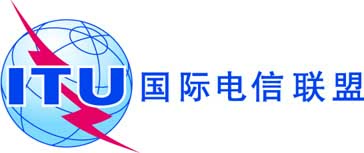 全体会议文件 11 (Add.18)(Add.1)-C2019年9月17日原文：英文/西班牙文美洲国家电信委员会（CITEL）成员国美洲国家电信委员会（CITEL）成员国有关大会工作的提案有关大会工作的提案议项4议项4